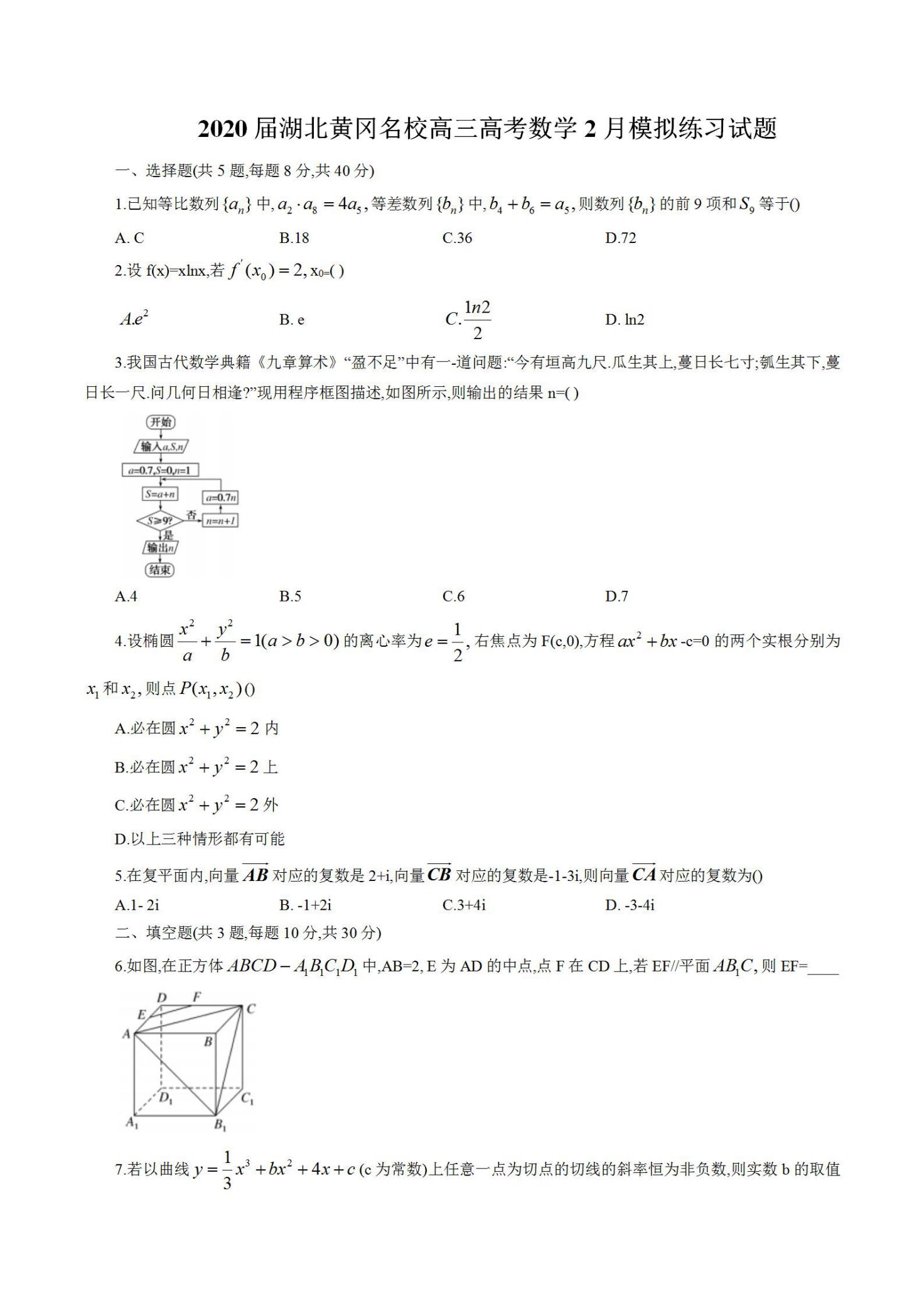 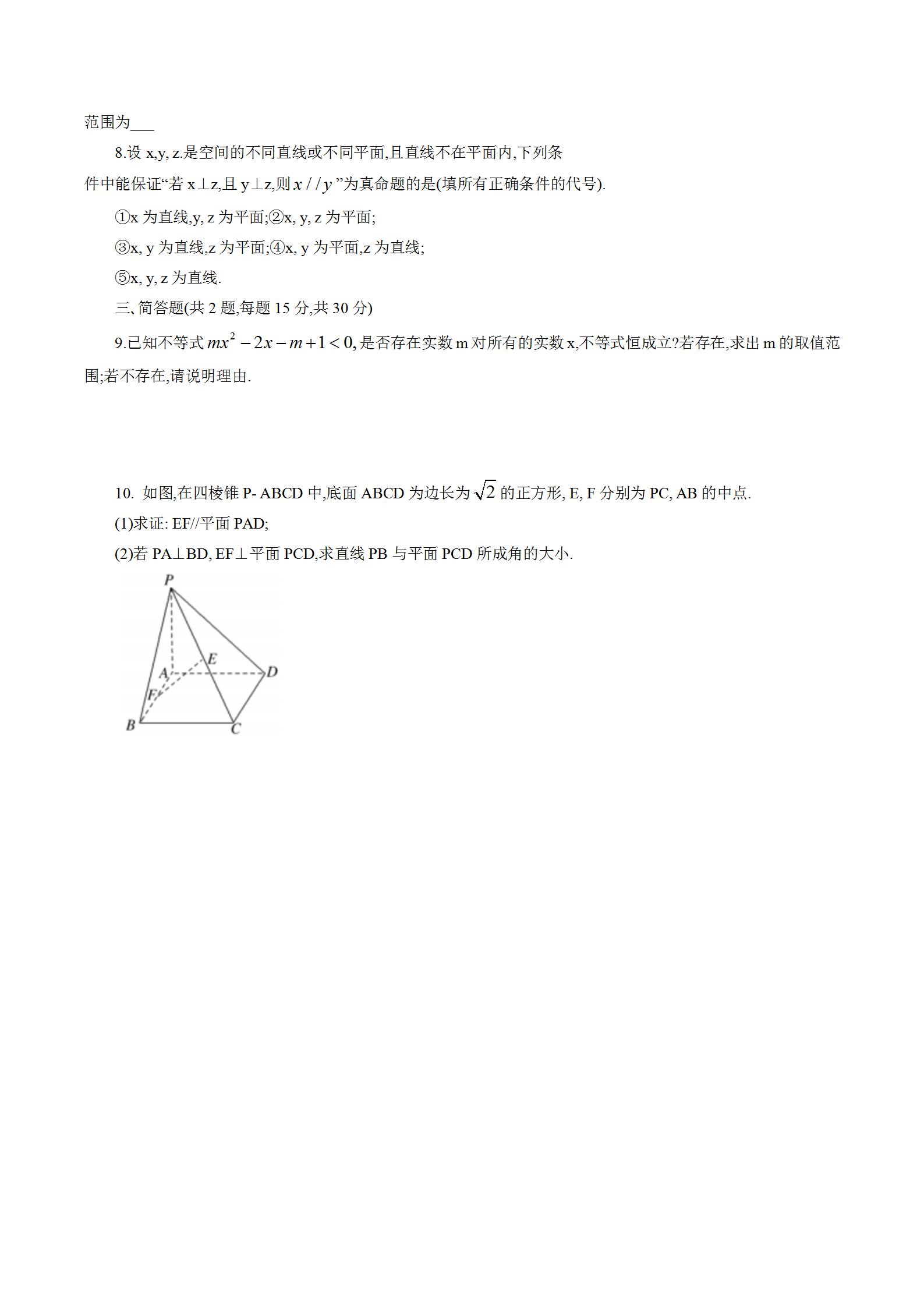 2020届湖北黄冈名校高三高考数学2月模拟练习试题答案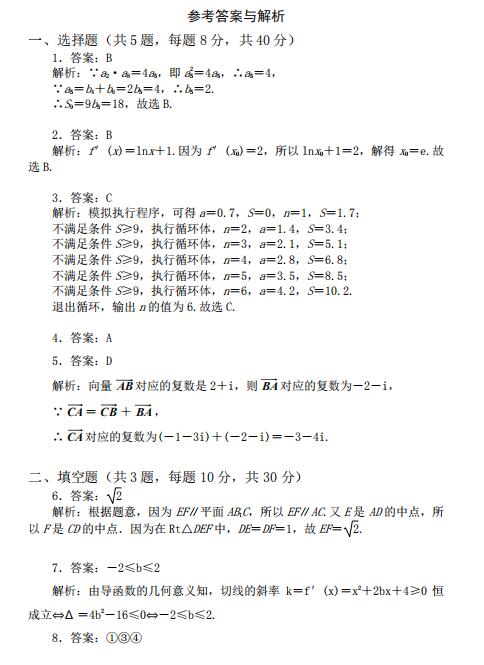 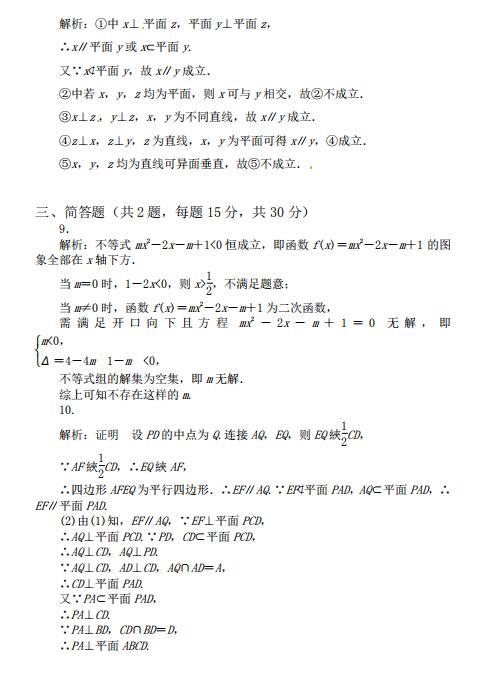 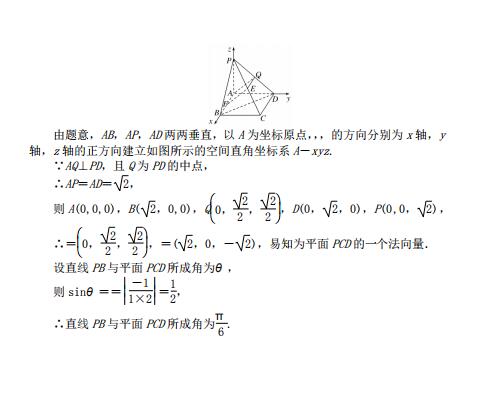 